U skladu sa članom 20a, stav 1. i 4. Zakona o radu („Službene novine F BiH“, broj: 26/16 i 89/18), članom  3. stav (1), 6. i 7. Uredbe o postupku prijema u radni odnos u javnom sektoru na teritoriji Kantona Sarajevo („Službene novine Kantona Sarajevo“, broj: 19/21 i 10/22), a na osnovu člana 34. i 35.  Statuta Javnog preduzeća „Olimpijski bazen Otoka“ d.o.o. Sarajevo, broj: 01-1-1393/18 od 22.11.2018. godine i Odluke o izmjenama i dopunama Statuta Javnog preduzeća „Olimpijski bazen Otoka“ d.o.o. Sarajevo, broj: 01-1-879/21 od 10.09.2021. godine, Odluke  o raspisivanju Javnog oglasa za prijem radnika na određeno vrijeme do povratka radnice sa porodiljskog odsustva broj: 02-1-243/22 od 21.02.2022. godine, direktor raspisuje:J A V N I   O G L A Sza prijem radnika na određeno vrijeme do povratka radnice sa porodiljskog odsustva u JP „Olimpijski bazen Otoka“ d.o.o. SarajevoPoslodavac JP “Olimpijski bazen Otoka“ d.o.o. Sarajevo, ul. Bulevar Meše Selimovića 83b, 71 000 Sarajevo, sa internet adresom www.bazen.ba raspisuje javni oglas za prijem radnika na određeno vrijeme, za radno mjesto:Saradnik za pravne i opšte poslove   -  1 izvršioc na određeno vrijeme do povratka radnice sa porodiljskog odsustva, a najkasnije do 31.08.2022. godine;Opis poslova radnog mjesta:Saradnik za pravne i opšte poslove Opis poslova: Prati zakonske i podzakonske propise vezano za djelatnost Preduzeća, izrađuje radne materijale općih akata, njihove izmjene i dopune i izrađuje prečišćene tekstove, prati ažurno vođenje evidencija o utuženim predmetima, organizira izrade sporazuma o plaćanju duga na odgođeni rok, učestvuje u pripremi izvještaja i planova Preduzeća, obavlja sve administrativne poslove iz djelokruga  radnih odnosa, provodi administrativne aktivnosti vezane za zapošljavanje novih radnika i zaključivanja ugovora o radu, radi na pripremi rješenja o raspoređivanju, penzionisanju, godišnjem odmoru, plaćenom i neplaćenom odsustvu, prestanku rada, rješenjima o isplati otpremnine, vodi matičnu knjigu radnika, upućuje odgovore ili mišljenja iz oblasti radnih odnosa,  obrađuje i dostavlja podatke o radnicima u skladu sa zakonom, vrši prijave i odjave radnika, prati propise iz oblasti radnog zakonodavstva, vrši analizu raspoloživih podataka i vodi  potrebne evidencije o radnicima, dostavlja različite izvještaje iz djelokruga rada,  prati izmjene i učestvuje u  izradi općih i posebnih akata, učestvuje u pripremi postupka pokretanja prijedloga za izvršenje kod nadležnog suda, vodi evidenciju sudskih predmeta, unošenja potrebnih podataka kod pripreme prijedloga za izvršenje, utuženja, podnesaka za sudove, unosi u bazu podataka formirane predmete upućene na sud i pristigle od suda, te formira registar i evidenciju do okončanja postupka, odgovoran je za zakonske rokove po svakom predmetu pojedinačno, priprema i šalje opomene korisnicima,  po potrebi učestvuje u pripremi tenderske dokumentacije, po potrebi pomaže u pripremi ugovora iz oblasti javnih nabavki, u njegovoj odsutnosti, priprema i kompletira dokumentaciju za utuženje zakupaca i ostalih dužnika Preduzeća; prati i kompletira analitičke kartice utuženih i priprema ostalu neophodnu dokumentaciju iz drugih organizacionih jedinica u vezi sa ročištima; svakodnevno sarađuje sa svim organizacionim jedinicama Preduzeća u vezi sa utuženjima i svim drugim poslovima iz djelokruga rada pravnika, učestvuje u radu radnih grupa i/ili timova u koje je imenovan po posebnom rješenju, obavlja i druge poslove po nalogu neposrednog rukovodica. Za svoj rad odgovara Savjetniku za pravne i opšte poslove.Mjesto rada: sjedište JP „Olimpijski bazen Otoka“ d.o.o., ul. Bulevar Meše Selimovića 83bRadno vrijeme: puno radno vrijemeOsnovna plaća: 1.212,50 KM;Opći uslovi:da je državljanin Bosne i Hercegovine (dokaz: uvjerenje o državljanstvu)da je punoljetan (dokaz: izvod iz matične knjige rođenih)da ima vrstu i stepen školske spreme potrebnu za obavljanje poslova radnog mjesta (dokaz: diploma)da ima opću zdravstvenu sposobnost za obavljanje poslova predviđenog radnog mjestaPored dokaza o ispunjavanju općih uslova, kandidat mora ispunjavati i slijedeće posebne uslove:VSS –  VII stepen stručne spreme odnosno visoko obrazovanje prvog ciklusa (koje se vrijednuje sa 180/240 ECTS bodova) ili drugog  ili trećeg ciklusa Bolonjskog sistema studiranja, Pravni fakultet,3 godine radnog iskustva Kandidati su u zatvorenoj koverti dužni dostaviti sljedeće dokumente (orginal ili ovjerenu kopiju):Potpisanu prijavu sa kratkom biografijom i kontakt podacima,Uvjerenje o državljanstvu (ne starije od 6 mjesci),Izvod iz matične knjige rođenih,Diplomu o vrsti i stepenu školske spreme,Dokaz o radnom iskustvu nakon sticanja stručne spreme (potvrda ili uvjerenje od poslodavca),Pored navedenih dokumenata kao dokaz o pripadnosti branilačkoj populaciji, kandidati trebaju uz prijavu dostaviti dokumentaciju kojom dokazuju status, u skladu sa članom 23. Zakona o dopunskim pravima boraca – branitelja („Službene novine KS“, broj: 18/21 – novi prečišćeni tekst), Uredbom o jedinstvenim kriterijima i pravilima za zapošljavanje branilaca i članova njihovih porodica u institucijama u Kantonu Sarajevo, Gradu Sarajevu i općinama u Kantonu Sarajevo („Službene novine KS“, broj: 37/20), Uredbom o izmjenama i dopunama Uredbe o jedinstvenim kriterijima i pravilima za zapošljavanje branilaca i članova njihovih porodica u institucijama u Kantonu Sarajevo, Gradu Sarajevu i općinama u Kantonu Sarajevo („Službene novine KS“, broj: 27/21),  Instrukcijom o bližoj primjeni kriterija vrednovanja prema Uredbi o jedinstvenim kriterijima i pravilima za zapošljavnje branilaca i članova njihovih porodica u institucijama u Kantonu Sarajevo, Gradu Sarajevu i općinama u Kantonu Sarajevo („Službene novine KS“, broj: 38/20)i ) i Instrukcijom o izmjeni i dopuni  Instrukcije o bližoj primjeni kriterija vrednovanja prema Uredbi o jedinstvenim kriterijima i pravilima za zapošljavnje branilaca i članova njihovih porodica u institucijama u Kantonu Sarajevo, Gradu Sarajevu i općinama u Kantonu Sarajevo („Službene novine KS“, broj: 28/21), kako slijedi:Da bi kandidat ostvario prioritet pri zapošljavanju obavezan je dostaviti uvjerenje da je na evidenciji JU „Služba za zapošljavanje Kantona Sarajevo“ evidentiran kao nezaposlena osoba ne starije od datuma objavljivanja Javnog oglasa ili dokaz da je zaposlen sa nižom stručnom spremom od one koju posjeduje - potvrda poslodavca sa obaveznom naznakom stepena spreme (zanimanja) s kojom je radnik zasnovao radni odnos kod poslodavca ne starija od datuma objavljivanja Javnog oglasa  ili dokaz da su zaposleni na određeno vrijeme – uvjerenje/potvrda poslodavca sa jasno naznačenom dužinom trajanja ugovora ne starija od datuma objavljivanja Javnog oglasa.Kandidatima koji dostave potrebnu dokumentaciju iz tačke 6., nakon obavljenog  pismenog i usmenog ispita, u zavisnosti kojoj branilačkoj kategoriji pripadaju, dodaju se i dodatni bodovi, a vrednovanje se vrši kao osnovno uvećanje bodova i dodatno uvećanje bodova.Izabrani kandidat je dužan dostaviti dokaz o zdravstvenoj sposobnosti prije početka zasnivanja radnog odnosa.Kandidati koji ispunjavaju uslove propisane tekstom javnog oglasa će biti obaviješteni, putem e-maila (izuzetno putem telefona, ukoliko kandidat  nema e-mail adresu), o mjestu i vremenu održavanja pismenog i usmenog ispita. Poslovnik o radu Komisije će biti dostupan na na web stranici JP „Olimpijski bazen Otoka“ d.o.o. Sarajevo (www.bazen.ba).Pitanja, listu propisa i literaturu iz oblasti iz koje će se polagati pismeni i usmeni ispit, utvrdit će poslodavac i objaviti na svojoj web. stranici (www.bazen.ba) prije raspisivanja javnog oglasa. Javni oglas će biti objavljen u dnevnom listu: „Oslobođenje“, na web stranici JP „Olimpijski bazen Otoka“ d.o.o. Sarajevo (www.bazen.ba) i na web stranici Javne ustanove „Služba za zapošljavanje Kantona Srajevo“.Javni oglas ostaje otvoren 10 dana od dana objave u dnevnom listu „Oslobođenje“.Prijave na Javni oglas, sa traženom dokumentacijom dostaviti lično ili putem pošte (preporučeno), u zatvorenoj koverti na adresu:JP „Olimpijski bazen Otoka“ d.o.o. Sarajevo, ulica Bulevar Meše Selimovića 83b, 71 000 Sarjevo,Sa naznakom „Prijava na Javni oglas za  prijem radnika na određeno vrijeme do povratka radnice sa porodiljskog odsustva u JP „Olimpijski bazen Otoka“ d.o.o. Sarajevosa navedenim brojem i radnim mjestom za koje se prijavljuje„NE OTVARAJ“Na poleđini koverte naznačiti ime i prezime podnosioca prijave.Nepotpune, neuredne i neblagovremene prijave neće se uzeti u razmatranje.Dostavljena dokumentacija neće se vraćati kandidatima, osim na pismeni zahtjev kandidata koji su istu dostavili u originalu.JP „Olimpijski bazen Otoka“ d.o.o. Sarajevo lične podatke kandidata, dostavljene u prijavi i prijavnoj dokumentaciji, će obrađivati u svrhu provođenja postupka prijema radnika.Avdija Hasanović, s.r.direktorBroj : 02-1-243/22Sarajevo, 17.03.2022. godineJP “OLIMPIJSKI BAZEN OTOKA” d.o.o.SARAJEVO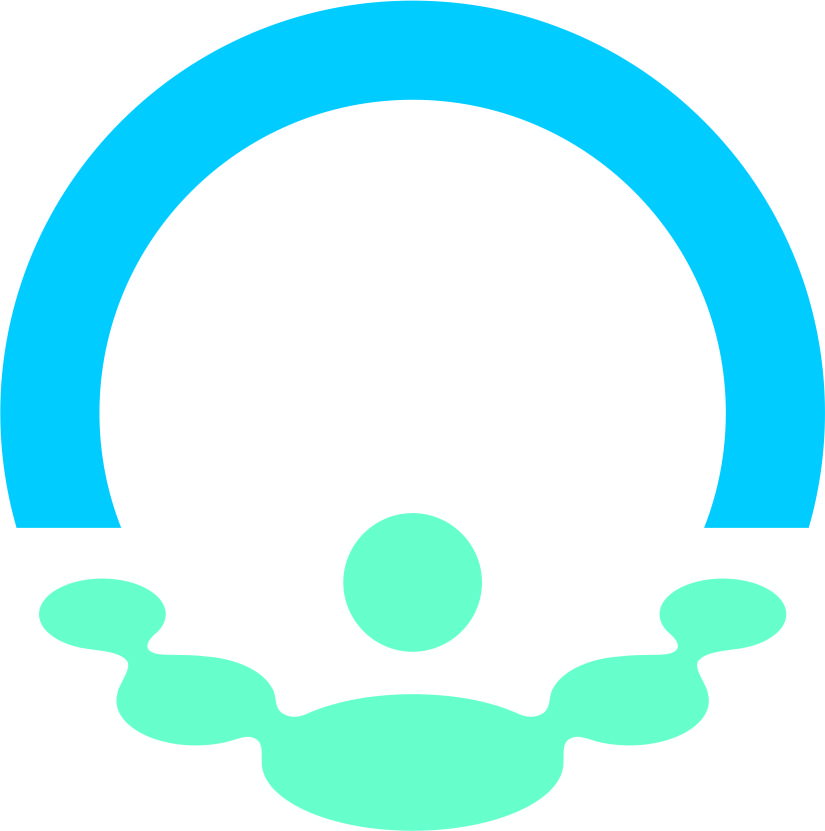 OTOKA OLYMPIC SWIMMING POOLSARAJEVORed.brojPripadnost boračkoj kategorijiNaziv dokaza - dokumentaOrgan koji ga izdaje1.Član porodice šehida/poginulog, umrlog i nestalog braniocaUvjerenje o statusu djeteta šehida- poginulog, umrlog i nestalog branioca, rješenje o priznatom pravu na porodičnu invalidninu za suprugu šehida-poginulog umrlog, nestalog branioca i Uvjerenje o učešću u Oružanim snagama za šehida- poginulog, umrlog i nestalog braniocaOpćinska služba za boračko – invalidsku zaštitu Grupa za pitanja evidencije iz oblasti vojne obaveze prema mjestu prebivališta 2.Ratni vojni invalidRješenje o priznatom svojstvu ratnog vojnog invalidaOpćinska služba za boračko – invalidsku zaštitu 3.Dobitnik ratnog priznanja i odlikovanjaRješenje o priznatom pravu na mjesečno novčano primanje dobitniku priznanjaOpćinska služba za boračko – invalidsku zaštitu 4.Demobilisani borciUvjerenje o učešću u Oružanim snagamaGrupa za pitanja evidencije iz oblasti vojne obaveze prema mjestu prebivališta5.Dijete:a) ratnog vojnog invalidab) dobitnika ratnog priznanja i odlikovanjac) demobiliziranog braniocaUvjerenje o statusu djeteta ratnog vojnog invalidaRješenje o priznatom pravu na :a) invalidninub) mjesečni novčani dodatakc) uvjerenje o učešću u Oružanim snagamaa) i b) Općinska služba za boračko – invalidsku zaštituc) Grupa za pitanja evidencije iz oblasti vojne obaveze prema mjestu prebivališta